SajtóközleményDátum: 2018. augusztus 24.„Roto AL“ felületszerelt pántoldal alumínium ablakokhoz és erkélyajtókhoz továbbfejlesztve / Jelentősen kibővített alkalmazási terület / „Roto AL“ pántoldalak 160, 200 és 300 kg tömegű bukó-nyíló, nyíló és TiltFirst (nyíló-bukó) szárnyakhoz / Egyszerűbb szerelés a torx csavarokra való átállásnak köszönhetően / Az univerzális biztosítóvillás rögzítésű sarokváltó szerszám nélküli szerelése minden szárnytömeg-osztályhoz tartozó szárnynak gyors szerelést biztosít Akár 300 kg tömegű kiváló minőségű ablakszárnyak gyártása biztonságosan és gyorsan a „Roto AL“ vasalattal Leinfelden-Echterdingen – A legfeljebb 130 kg szárnytömegű alumínium ablakok és erkélyajtók esetében számos gyártó számára évek óta a „Roto AL” vasalatrendszer az „első számú választás”. A felületszerelt vasalatrendszer továbbfejlesztése révén a rendszer még biztonságosabban szerelhető, és a 160, 200 valamint 300 kg tömegű szárnyaknál is alkalmazható. A torx csavarokra történő átállás, valamint az univerzális biztosítóvillás szerelésű sarokváltó nagymértékben megkönnyíti és gyorsítja az ablakgyártást. A „Roto AL” vasalatrendszer mostantól kiegészül az optimalizált, gyárilag méretre vágott tolórudakkal és jelölősablonokkal. A „Roto AL” rendszerben szintén újítás a „640-es olló”, 190 mm-es bukási mélységgel bukó-nyíló ablakhoz legfeljebb 200 kg szárnytömegig.A továbbfejlesztett, nagy szárnytömegekhez alkalmazható felületszerelt pántoldal, valamint az Euro kamrás profilrendszerekhez is alkalmazható új „Roto AL” központi zárás bevezetésével csökken az ablakgyártók gyártási költsége, miközben ezzel egyidejűleg bővül a kínálatuk. A „Roto AL” vasalattal sokféle standard- és biztonsági ablak gyártható nagyszámú azonos alkatrész felhasználása mellett. Így a rendszerrel kivitelezhetők nagy vagy magas bukó-nyíló ablakok akár 200 kg szárnytömegig, valamint nagyon magas nyíló ablakok akár 300 kg szárnytömegig. A „Roto AL” 200 kg-os és 300 kg-os pántoldalakkal ezáltal akár 3.000 mm-es szárnymagasságú nyílászárok is szériaszerűen gyárthatók. Gyorsabb, fáradtság nélküli szerelés A nagy teherbírású vasalatok új, felületszerelt pántoldalainak csavarjai 25-ös torxra, míg a központi zárás minden szorítópofás tokalkatrésze és rögzítő csavarja 10-es torxra lett átállítva. Ezáltal a szükséges forgatónyomaték éppoly megbízhatóan, mint amilyen könnyedén elérhető. A szerelés könnyebben, gyorsabban és biztonságosabban történik. Ennek eredményeképpen az ablakgyártók profitálnak az alacsonyabb gyártási költségekből, és a vasalatszerelés ugyanolyan magas színvonalú minőségéből. A gyártás további könnyítése, hogy az alaptól egészen az RC3-as biztonsági szintig a „Roto AL” sarokváltó univerzálisan alkalmazható. Ez szerszám nélkül, egy bedugható biztosítóvillával rögzíthető, és ezzel egyidejűleg az „A” záródarabra sincs már szükség. Ezek a változtatások gyorsítják a vasalatszerelési folyamatot, és a gyártási költségek nagyobb mértékű, mérhető csökkenését eredményezik.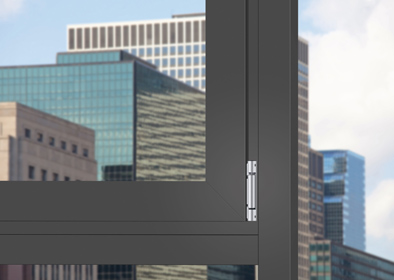 Univerzális vasalattal az alumínium ablakok és erkélyajtók gyártása rugalmasabb és biztonságosabb: a Roto ismét jelentősen bővíti a „Roto AL” vasalatrendszer alkalmazási területét. A 160, 200 és 300 kg-os szárnytömeghez alkalmas felületszerelt pántoldalak továbbfejlesztésével a rendszer az alumíniumablak-gyártók számára mostantól lehetővé teszi számos standard- és biztonsági ablak gyártását nagyszámú azonos alkatrész felhasználásával. Fotó: Roto									Roto_AL_1.jpg	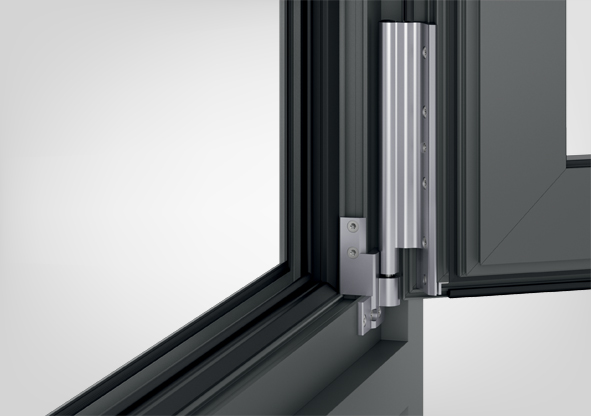 A torxcsavarokra történt átállás, valamint a biztosítóvillás rögzítésű, univerzálisan alkalmazható sarokváltó még egyszerűbbé és biztonságosabbá teszi a „Roto AL” vasalatrendszer szerelését.Fotó: Roto									Roto_AL_2.jpgSzöveg- és képanyag letölthető: https://ftt.roto-frank.com/hu/sajto/sajtokoezlemenyek/Nyomtatható – másolat kérésreDr. Sälzer Pressedienst, Lensbachstraße 10, 52159 Roetgen Kiadó: Roto Frank AG • Wilhelm-Frank-Platz 1 • 70771 Leinfelden-Echterdingen • Tel.: +49 711 7598-0 • Fax: +49 711 7598-253 • info@roto-frank.comSzerkesztőség: Dr. Sälzer Pressedienst • Lensbachstraße 10 • 52159 Roetgen • Tel.: +49 2471 92128-65 • Fax: +49 2471 92128-67 • info@drsaelzer-pressedienst.de